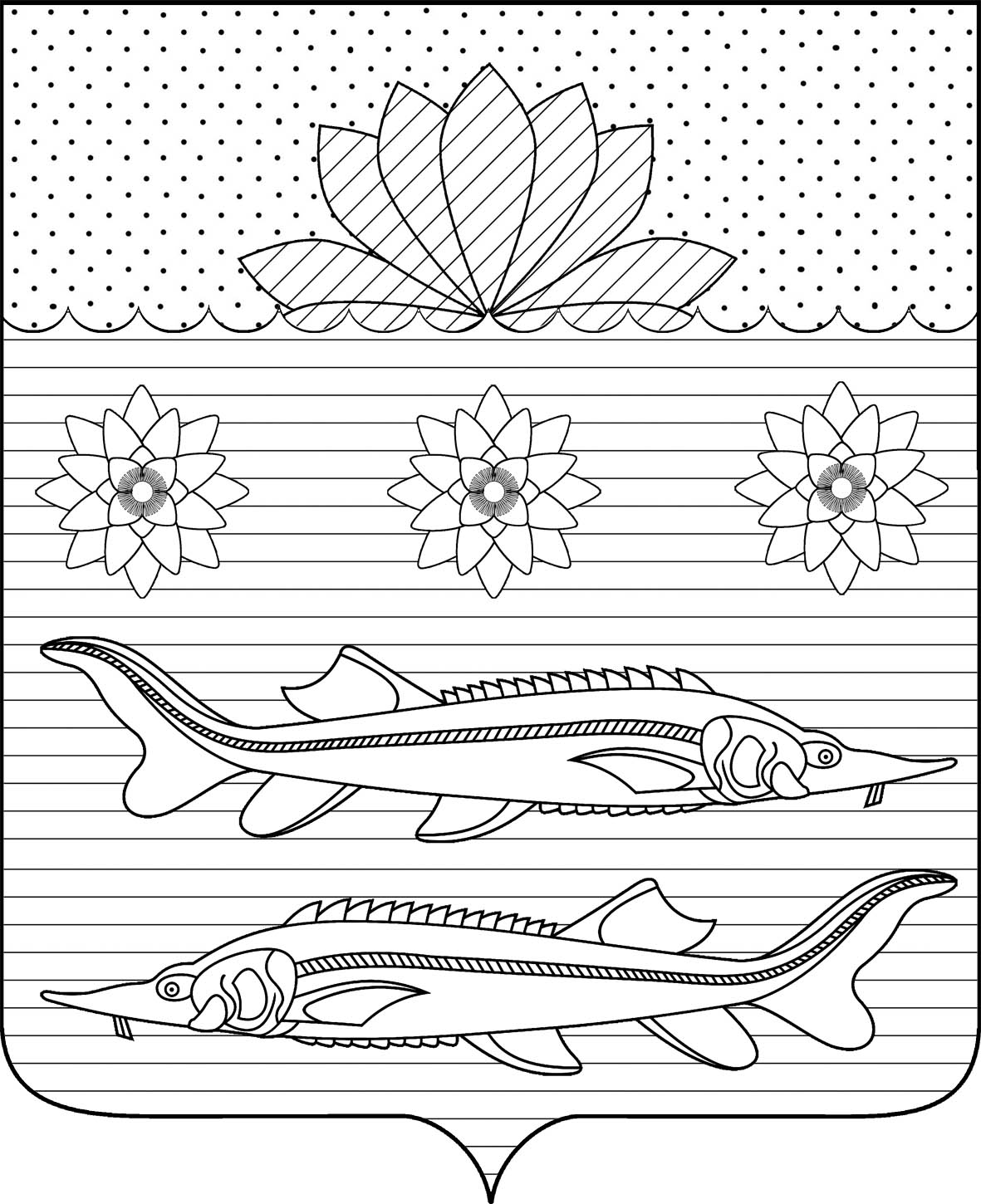 СОВЕТ ГРИВЕНСКОГО СЕЛЬСКОГО ПОСЕЛЕНИЯ
КАЛИНИНСКОГО РАЙОНА

РЕШЕНИЕ            от 25.07.2019                                                                    № 186Об утверждении реестра муниципального имущества  муниципального образования Гривенского сельского поселения Калининского района   по состоянию на 2019 год 	В соответствии с Федеральным законом от 06 октября 2003 г. № 131-ФЗ «Об общих принципах организации местного самоуправления в Российской Федерации», Приказом Министерства экономического развития РФ от 30 августа 2011 г. N 424 "Об утверждении Порядка ведения органами местного самоуправления реестров муниципального имущества" Совет  муниципального образования Гривенского сельского поселения Калининского района р е ш и л:Утвердить реестр муниципального имущества  муниципальногообразования Гривенского сельского поселения Калининского района  по состоянию на 2019  год  согласно приложениям 1,2,3.2. Обнародовать настоящее решение  в установленном порядке и разместить на официальном сайте администрации Гривенского сельского поселения Калининского района в информационно-телекоммуникационной сети «Интернет» http // grivenskoesp.ru.3. Контроль за выполнением настоящего решения возложить на постоянную комиссию Совета Гривенского сельского поселения Калининского района по  бюджету, экономике, налогам и распоряжению муниципальной собственностью Гривенского сельского поселения Калининского района (Круть).4. Решение вступает в силу со дня его обнародования. Глава Гривенского сельского поселения       Председатель СоветаКалининского района                                      Гривенского сельского поселения                                                                           Калининского района____________________Л.Г.Фикс                   __________________Л.В.ЩербакПриложение 1к решению совета Гривенского сельского поселенияКалининского района                                                                                                                                                     от 25.07.2019  г. № 186РЕЕСТР МУНИЦИПАЛЬНОГО ИМУЩЕСТВА  Гривенского сельского поселения Калининского района по состоянию на  2019 г.Раздел 1. Сведения о муниципальном недвижимом имуществе Гривенского сельского поселения  Калининского района Приложение 2к решению совета                                                                                                                                                                                     Гривенского сельского поселенияКалининского района                                                                                                                                                     от 25.07.2019 г. № 186РЕЕСТР МУНИЦИПАЛЬНОГО ИМУЩЕСТВА  Муниципального образования Гривенского сельского поселения Калининского района по состоянию на __________ г.Раздел 2. Сведения о муниципальном движимом, особо ценном движимом имуществе
Гривенского сельского поселения  Калининского района   Приложение 3к решению совета депутатовмуниципального образованияГривенского сельского поселенияКалининского района                                                                                                                                                    от 25.07.2019 г. № 186РЕЕСТР МУНИЦИПАЛЬНОГО ИМУЩЕСТВА Муниципального образования Гривенского сельского поселения Калининского района по состоянию на 2019  г.Раздел 3. Сведения о муниципальных учреждениях
 Гривенского сельского поселения  Калининского района ___________________________N
п/пНаименование недвижимого имуществаАдрес (местоположение) недвижимого имуществаКадастровый номер муниципального недвижимого имуществаПлощадь, протяженность и (или) иные параметры, характеризующие физические свойства недвижимого имуществаСведения о балансовой стоимости недвижимого имущества и начисленной амортизации (износе)Сведения о кадастровой стоимости недвижимого имуществаДата возникновения (прекращения) права муниципальной собственности на недвижимое имуществоРеквизиты документов - оснований возникновения (прекращения) права муниципальной собственности на недвижимое имуществоСведения об установленных в отношении муниципального недвижимого имущества ограничениях (обременениях) с указанием основания и даты их возникновения и прекращенияСведения о правообладателе муниципального недвижимого имущества12345678910111.Гривенского сельского поселения  Калининского районаГривенского сельского поселения  Калининского районаГривенского сельского поселения  Калининского районаГривенского сельского поселения  Калининского районаГривенского сельского поселения  Калининского районаГривенского сельского поселения  Калининского районаГривенского сельского поселения  Калининского районаГривенского сельского поселения  Калининского районаГривенского сельского поселения  Калининского районаГривенского сельского поселения  Калининского района1.1.2.Муниципальное учреждение ........Муниципальное учреждение ........Муниципальное учреждение ........Муниципальное учреждение ........Муниципальное учреждение ........Муниципальное учреждение ........Муниципальное учреждение ........Муниципальное учреждение ........Муниципальное учреждение ........Муниципальное учреждение ........2.1.3.Имущество казныИмущество казныИмущество казныИмущество казныИмущество казныИмущество казныИмущество казныИмущество казныИмущество казныИмущество казны3.1.Итого недвижимое имуществоN
п/пНаименование движимого имуществаСведения о балансовой стоимости движимого имущества и начисленной амортизации (износе)Даты возникновения (прекращения права) муниципальной собственности на движимое имуществоРеквизиты документов - оснований возникновения (прекращения) права муниципальной собственности на движимое имуществоСведения об установленных в отношении муниципального движимого имущества ограничениях (обременениях) с указанием основания и даты их возникновения и прекращенияСведения о правообладателе муниципального движимого имущества12345671.Гривенского сельского поселения  Калининского районаГривенского сельского поселения  Калининского районаГривенского сельского поселения  Калининского районаГривенского сельского поселения  Калининского районаГривенского сельского поселения  Калининского районаГривенского сельского поселения  Калининского района1.1.2.Муниципальное учреждение ………Муниципальное учреждение ………Муниципальное учреждение ………Муниципальное учреждение ………Муниципальное учреждение ………Муниципальное учреждение ………2.1.3.Имущество казныИмущество казныИмущество казныИмущество казныИмущество казныИмущество казны3.1.Итого движимое имущество:Итого особо ценное движимое имущество:N
п/пПолное наименование и организационно-правовая форма юридического лицаАдрес (местонахождение)Основной государственный регистрационный номер и дата государственной регистрации, ИННРеквизиты документа - основания создания юридического лица (участия муниципального образования в создании (уставном капитале) юридического лица)Размер уставного фонда (для муниципальных унитарных предприятий)Размер доли, принадлежащей муниципальному образованию в уставном (складочном) капитале, в процентах (для хозяйственных обществ и товариществ)Данные о балансовой и остаточной стоимости основных средств (фондов)Среднесписочная численность работников1234567891.